Formulier ten behoeve van verlofaanvraag. 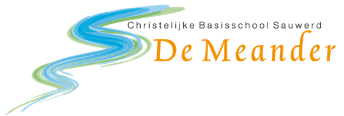 Ondergetekenden vraagt/vragen verlof aan vanwege de volgende redenen(aankruisen wat van toepassing is)* Voor 4 jarigen, die formeel (nog) niet leerplichtig zijn, geldt dezelfde procedure als voor een leerplichtige leerling. Een verzoek voor verlof dient in het algemeen vooraf of binnen twee dagen na het ontstaan van de verhindering te worden voorgelegd.**Bij een verzoek om verlof buiten de schoolvakanties dient een schriftelijke werkgeversverklaring te worden overhandigd waarin vermeld staat dat de betrokkene(n) geen mogelijkheid heeft/hebben om binnen de schoolvakanties op vakantie te gaan. Verzoeken zoals hier bedoeld dienen minstens 8 weken van tevoren worden ingediend.											Z.o.z. Ondertekende heeft dit formulier naar waarheid ingevuld.Datum:Handtekening ouder(s)/verzorger(s) :Handtekening directie/leerplichtambtenaar:			       akkoord/niet akkoordHandtekening groepsleerkracht voor gezien:Eventuele toelicht bij aanvraag (door ouders/verzorgers):Motivering bij niet akkoord (door directie/leerplichtambtenaar):Indien de ouders/verzorgers het niet eens zijn met de beslissing, kunnen zij ingevolge van de Algemene Wet Bestuursrecht binnen 6 weken na de datum van de beslissing een bezwaarschrift indienen bij degene die het verlof geweigerd heeft. De directie of de leerplichtambtenaar is gehouden binnen 6 weken te reageren op het bezwaarschift.Indien ouders/verzorgers het niet eens zijn met de beslissing in het bezwaarschrift kunnen zij binnen 6 weken na de beslissing beroep instellen bij de rechtbank. Hiervoor is griffierecht verschuldigd.Verhuizing: max 1 dagHuwelijk familielid (t/m 3e graad) max 1 dag binnen en 2 dagen buiten de woonplaatsFeestelijke familiegebeurtenis: (bv ambts- of huwelijksjubileum ouders/grootouders) max 1 dagErnstige ziekte ouders, bloed of aanverwanten (t/m de 3e graad) : verlof iom de directie.Overlijden/begrafenis/crematie familielid: max 1 dag binnen en 2 dagen buiten de woonplaats Andere gewichtige redenen (geen vakantie): max 10 dagen per jaar. Is dit langer dan zal er een verzoek aan de leerplichtambtenaar moeten worden gedaanVervulling plicht van wege godsdienst/levensovertuiging: verlofduur iov de directieVerlof buiten de schoolvakanties ( niet in de eerste 2 weken na de zomervakantie) max 10 dagen per jaar.Naam:Adres en postcode:Telefoon: Naam + groep kind(eren):Begindatum verlof:Einddatum verlof: